      MEETING NOTES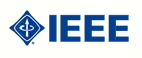 TC1 EMC Management Meeting – 2023 EMC-SIPI SymposiumFriday June 09, 2023, 11:00 a.m. CST (UTC-6) Attendees: Keith Armstrong, Kimball Williams, David Staggs, Domenico Festa, Tom Braxton, Balaji V GollapalliMEETING NOTESWelcome to new and returning TC1 participants. 2023 Symposium Paper and workshops are finalized for the symposium. Workshop based on the Soft skills was accepted. Workshop that deals with EMI resilience titled “EMI can cause Functional Safety (and other) risks that can’t be covered by EMC testing along, so we need EM Resilience” was accepted. This was submitted by Keith and Davy. Special Committee: A request to initiate a special committee based on communications & communication integrity is intended to be submitted to the IEEE Board of Directors. This committee’s general objective is to defend general public right to communications. Topics such as is sunsetting AM radio a major concern? What impact does it cause on the coverage and integrity of the disaster warning systems that are on FM? Degradation in the HF range due to EM noise and what is its effect on the communications integrity? iNARTE accreditation status (Tom Braxton) ACIL – American Council of Independent Laboratories has successfully mediated a conference call between the representatives from EMC society and Exemplar Global. The call was attended by Tom Braxton and Vignesh. The discussion was centered around leveraging the EMC society’s expertise, knowledge and talent pool in the process of selecting a suitable accreditation program. While no conclusions were reached on the call yet, a follow up meeting is supposed to be set in the near future. While discussions with Exemplar global continue, TC1 committee continues its work in collating questions for a prospective accreditation program to that effect, TC1 requested other technical committees to contribute to a pool of questions. TC2 has submitted their part of the questions while questions from TC4 are awaited. EMC Mid-career training  Prototype Boards - Update demo at 2023 symposium Keith will bring the demonstration apparatus with him to the EMC Conference and employ it to demonstrate EMC concepts in one of the Workshop’s scheduled by Randy. It is most likely slated to happen on Tuesday, Thursday and Wednesday at the exhibit hall   Update on India IEEE Organization tool No much discussion on this topic other than that Randy Jost is currently in the process of  responding to the RFI submitted by the India IEEE Organization. IEEE EMC website update with available courses and trainings  Not much discussion on this topic other than that it is currently work in progress by Tom. Follow-up on new training ideas Global University - Online/Hybrid Format – Sessions recorded?   Not much discussion on this topic other than that Tom intends to propose to the TC chairs about the potential of recording the sessions for viewing in the future. TC1 support for the ELISE program Not much discussion on this topic other than that there is limited funding available for this program and TC1 currently has not much work on ELISE program. 1848 for Railways standard development update  Update on 1848- MSSV (Machinery Sector Specific Version) Study Group Consolidate the currently planned sessions about 1848 into a single 2 or 3 hour session. Any Other updates Regarding the Exemplar global accreditation process, an adhoc committee meeting is planned in the middle of week June 12-16 amongst colleagues from Japan and The United States. Concerns were raised about the Exemplar global organization’s commitment to implement the recommendations  of the industry advisory committee to which EMC society could be invited to be come part of. It is to be seen how this advisory committee operates and its powers. Other Topics A topic was raised about the experimental train system that runs at 600 miles/ Hr. The impact of the shock waves that this would produce and the EMI disturbances this would create. Here’s An interesting documentary talks about these trains link here: https://youtu.be/4ZX9T0kWb4Y Review of action itemsAction Items:Closed Action Items:AdjournOwnerAction ItemStatusKimball WilliamsRecruit amateur radio volunteers for EMCS 2023 in Grand RapidsOngoingRandy JostDevelop outline for mid-carrier training TC1 to coordinate with EdCommOpen- awaiting acceptance of previous proposals Sarah SeguinTom BraxtonTC1 to contact GU team to look at updates and expanding and updating GU topicsOpenTom BraxtonBring question to BoD on dual trackAdd a virtual component to Symposium; request BoD to poll members of EMCS.OpenKimball WilliamsAsk Keith Frazier from Ford about speaking on testing variabilityOpen – Workshop coming up – In progress Dan HoolihanTo contact Janet about an event/workshop, news, and updates on activities on C63. Website has all info needed at www.c63.org Tom BraxtonWork with Janet to publish available EMC courses/tutorials in EMC website cleared by TC1. As part of TC1's Mid-career training item. OpenTom BraxtonAsk Janet to update the website with the details about the newly elected VPs and other membersOpenKimball Williams & Randy JostDevelop the idea about soft skills/team building and send to Tom. This could potentially be valuable to a newly appointed manager who needs to make a cohesive team with the people assigned to him/herOpen – In progressTom BraxtonTo receive a copy of spread sheet with dates, paper submissions and Technical Committees involved for 2023 Symposium. Open – In progress Karen BurnhamTo check about the standards relevant to ham radio operators.OpenLouann Mlekodajproto board developmentIn-ProcessTom Braxton & Kimball Williams Work on angel support.Open – preliminary spreadsheet done – in good progress to close Mark Steffka/ Tom BraxtonTo find out whether these sessions are recorded and made available to the EMC society members laterOpen Randy JostTo distribute the drafts of the prototype boards presentation materials within the next 2-3 weeks to receive everyone’s feedback and comments.OpenKimball Williams To develop and send initial proposal for the special committee to Randy and others for feedback and suggestions. This would eventually be submitted to EMC society board.Open – In progress – set to go to BOD soon. OwnerAction ItemStatusDomTo share the new EU directive about no uncertainty to share it with the TC1 membersClosedDoug KramerTom BraxtonTalk to Rachel Norrod regarding Podcast and EMC Society promotionClosedTom BraxtonTo talk to Vignesh about IEEE withdrawal from iNARTE MoU and ask for a public announcement about it.ClosedTom BraxtonTC1 to review existing letters and draft a letter for engineers to use to get approval for attendanceClosedTom BraxtonTo talk to Sarah and John Lasselle to propose that TC1 being a clearing house/directory of the training material available in the public domain. Instead of creating a new training altogether. Closed Tom BraxtonTo contact Karen Burnham about making a proposal on this topic. ClosedTom BraxtonTo respond on the PAR submitted by Joe Cosgrave regarding IEEE 1848. Recommend if any changes needed. ClosedKeithTo explore opportunities to carry a demonstration kit to the 2023 symposium.Closed – Done.Tom BraxtonTo send acknowledgements and status update to the companies that have responded to our RFI submission. Closed - DoneKeith & DavyKeith and Davy to discuss and determine whether combining both IEEE 1848 meetings at the 2023 Symposium would be more beneficial.  Closed – Done – only 1 3 Hour meeting